FEDERATION ALGERIENNE  DE  FOOTBALL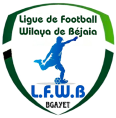 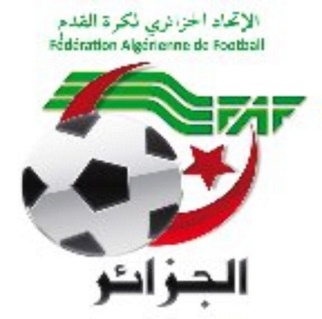 LIGUE DE  FOOTBALL  DE  LA  WILAYA  DE  BEJAIACité DES FRERES BOURENINE  BEJAIATel ( fax) 034 125 465                                                       Mail : liguefootballbejaia@gmail.comCOURRIER : ARRIVEEA - FAF / LNF / LFF/LRFA / LNF-S :LNFF : Programmation des rencontres de football.C- D.J.S :Réunions de préparation rencontres ligue II « MOB et JSMB ».PV des réunions de préparation des rencontres ligue II.B- CLUBS :ESTW : programmation Vendredi de toutes les rencontres. (noté)RCIA : Demande report de la rencontre U19.SRBT : Demande d’accréditation au profit du responsable de la communication du club.ASTID : Demande de reculer les rencontres au Samedi 22/01/2022.ASOG : Demande de non désignation d’un délégué.E –DIVERS:Mr  NATOURI  Meziane (Arbitre) : Réclamation A/S non désignation en catégorie « Séniors ». notéMr  DJEBARA  Hicham (Arbitre) : mise en disponibilité journée du et 22/01/2020 (raisons professionnelles). notéP/APC de S.E.Tenine : Homologation stade communal de S.E.Tenine.Ligue sport et travail de Bejaia : Invitation AGO.Direction da la protection civile : A/S incident du 04/01/2022 au niveau du stade Naceria.EXTRAITS DUREGLEMENT DES CHAMPIONNATS DE FOOTBALL AMATEURArticle 21 : Médecin, ambulance et défibrillateurLe club qui reçoit doit obligatoirement assurer la présence d'un médecin et d'une ambulance durant toute la rencontre, (éventuellement un défibrillateur).Si l’absence du médecin ou de l’ambulance est constatée par l’arbitre, celui-ci annule la rencontre et le club est sanctionné par :PHASE ALLER :1ère infractionMatch perdu par pénalité;Une amende de :Trente mille (30 000. DA) dinars pour la division nationale amateur.Quinze mille (15.000DDA) dinars pour la division inter-régions.Dix mille (10.000 DA) dinars pour les divisions régionales 1 et 2.Trois mille (3.000 DA) dinars pour les divisions honneur et pré-honneur.2ème infractionMatch perdu par pénalité;Défalcation d’un (01) point ;Une amende de :Trente mille (30 000. DA) dinars pour le club de la division nationale amateur.Quinze mille (15.000DDA) dinars pour le club de la division inter-régions.Dix mille (10.000 DA) dinars pour les clubs des divisions régionales 1 et 2.Trois mille (3.000 DA) dinars pour les clubs des divisions honneur et pré-honneurPHASE RETOUR :1ère infractionMatch perdu par pénalité;Défalcation de deux (02) points;Une amende de :Soixante mille (60 000. DA) dinars pour la division nationale amateur.Trente mille (30.000DDA) dinars pour la division inter-régions.Vingt mille (20.000 DA) dinars pour les divisions régionales 1 et 2.Six mille (6.000 DA) dinars pour les divisions honneur et pré-honneur.2ème infractionMatch perdu par pénalité;Défalcation de trois (03) points ;Une amende de :Soixante mille (60 000. DA) dinars pour la division nationale amateur.Trente mille (30.000DDA) dinars la division inter-régions.Vingt mille (20.000 DA) dinars pour les divisions régionales 1 et 2.Six mille (6.000 DA) dinars pour les divisions honneur et pré-honneur.Article 50 : Service d’ordreLe club recevant (organisateur) est tenu d’obtenir la présence du service d’Ordre. Au cas où une rencontre senior n’a pas eu lieu en raison d’absence, du Service d’Ordre et /ou d’insuffisance de sécurité constatée par les officiels de la ligue, le club recevant est sanctionné par :PHASE ALLERMatch perdu par pénalité;Une amende de :Trente mille (30.000 DA) dinars pour la division nationale amateur.Trente mille (30.000 DA) dinars pour la division inter-régions.Vingt mille (20.000 DA) dinars pour les divisions régionales 1 et 2.Cinq mille (5.000DA) dinars pour les divisions honneur et pré-honneur.PHASE RETOURMatch perdu par pénalitéDéfalcation de trois (03) points;Une amende de :Cinquante mille (50.000 DA) dinars pour la division nationale amateur.Cinquante mille (50.000 DA) dinars pour la division inter-régions.Vingt mille (20.000 DA) dinars pour les divisions régionales 1 et 2.Dix mille (10.000 DA) dinars pour le la division Honneur.Cinq mille (5.000DA) dinars pour la division Pré-Honneur.Article 53 : Main couranteLes personnes autorisées à l’accès réservé au banc de touche (la main courante) sont au maximum les sept (07) joueurs remplaçants et les cinq (05) officiels dont les fonctions sont reprises ci-après :1)- l’entraîneur;2)- l’entraîneur adjoint;3)- le médecin;4)- l’Assistant médical ;5)- le secrétaire du club.Ces officiels doivent être inscrits sur la feuille de match et détenteur des licences établies pour la saison en cours. Ils ne peuvent en aucun cas être remplacés par d’autres personnes même disposant de licences à l’exception du médecin qui peut être remplacé par un autre médecin détenteur d’une carte professionnelle.Une seule personne parmi les entraîneurs est autorisée à donner des instructions à ses joueurs depuis la surface technique.L’entraîneur et les autres officiels doivent rester dans les limites de la surface technique, lorsque le médecin ou l’assistant médical pénètre sur le terrain avec l’accord de l’arbitre pour assister un joueur blessé.L’entraîneur et les autres occupants de la surface technique doivent, en tout temps, s’astreindre au respect du présent règlement et de veiller à l’éthique sportive.L’absence de l’entraineur d’une équipe au cours d’une rencontre est sanctionnée financièrement par Une amende de :Cinquante mille (50.000 DA) dinars pour la division nationale amateur.Trente mille (30.000 DA) dinars pour la division inter-régions. Quinze mille (15.000 DA) dinars pour les divisions régionales 1 et 2.Cinq mille (5.000 DA) dinars pour les divisions honneur et pré-honneur.En cas de présence sur le terrain des personnes autres que celles prévues par l’alinéa1 du présent article, l’arbitre ne devra pas ordonner le début de la rencontre.Si au bout d’un laps de temps, les personnes étrangères persistent à demeurer sur le terrain, l’arbitre doit annuler purement et simplement la rencontre et le club fautif est sanctionné par :PHASE ALLER :Match perdu par pénalité;Défalcation de trois (03) points;Une amende de :Cinquante mille (50.000 DA) dinars pour la division nationale amateur.Vingt Cinq mille (25.000 DA) dinars pour la division inter-régions.Quinze mille (15.000 DA) dinars pour les divisions régionales 1 et 2.Cinq mille (5.000 DA) dinars pour les divisions honneur et pré-honneur.PHASE RETOUR :Match perdu par pénalité;Défalcation de six (06) points;Une amende de :Cent mille (100.000 DA) dinars pour la division nationale amateur.Cinquante mille (50.000 DA) dinars pour la division inter-régions.Trente mille (30.000 DA) dinars pour les divisions régionales 1 et 2.Dix mille (10.000 DA) dinars pour les divisions honneur et pré-honneur.Article 58 : EquipementLes clubs sont tenus de respecter le règlement de l’équipement sportif pour les compétitions de la FAF.a) Couleurs de l’équipement1 - Les équipes doivent être uniformément vêtues aux couleurs officielles déclarées à l'engagement et conformément à la loi IV de l'International Board.2 - Avant le début de chaque saison sportive, la ligue publie sur son bulletin officiel les couleurs des équipements des clubs engagés.3 - Si au cours d’un match, les tenues (maillots, shorts et bas) des deux équipes en présence sont de même couleur ou prêtent à équivoque, le club recevant doit obligatoirement changer de tenue, en cas de refus il encourt les sanctions suivantes :PHASE ALLER :Match perdu par pénalité;Défalcation de trois (03) points;Une amende de :Quarante mille (40.000 DA) dinars pour la division nationale.Quinze mille (15.000 DA) dinars pour la division inter-régions. Dix mille (10.000 DA) dinars pour les divisions régionales 1 et 2.Cinq mille dinars (5.000DA) pour les divisions honneur et pré-honneur.PHASE RETOUR :Match perdu par pénalité;Défalcation de six (06) points;Une amende de :Quatre-vingt mille (80.000 DA) dinars pour la division nationale.Trente mille (30.000 DA) dinars pour la division inter-régions.Vingt mille (20.000 DA) dinars pour les divisions régionales 1 et 2. Cinq mille (5.000DA) dinars pour les divisions honneur et pré-honneur.4 - Pour une rencontre se déroulant sur un terrain neutre, il est procédé au tirage au sort pour désigner l'équipe qui doit changer de tenue. Tout refus de l'équipe tirée au sort entraîne les sanctions suivantes :Match perdu par pénalité;Une amende de :Quatre-vingt mille (80.000 DA) dinars pour la division nationale.Trente mille (30.000 DA) dinars pour la division inter-régions.Vingt-cinq mille (25.000 DA) dinars pour les divisions régionales 1 et 2.Quinze mille (15.000DA) dinars pour les divisions honneur et pré-honneur.5 - Le gardien de but doit porter des couleurs le distinguant nettement des joueurs des deux équipes et de l'arbitre.a) PublicitéLa publicité sur les équipements est autorisée pour les rencontres des championnats de football amateur. Elle doit être conforme aux dispositions prévues par le règlement de l’équipement sportif de la FAF.Article 63 : Forfait généralTout club dont une équipe senior enregistre trois (03) forfaits délibérés au cours d’une saison sportive est déclaré en forfait général.Le forfait général d’un club entraîne le retrait de la compétition de l’équipe séniors et la rétrogradation en division pré-honneur (wilaya).Si le forfait général est prononcé durant la phase aller, les résultats de l’équipe fautive sont annulés.Si le forfait général est prononcé durant la phase retour, les résultats de la phase aller de l’équipe fautive sont maintenus. Ceux (résultats) de la phase retour sont annulés.Article 69 : ClassementLe championnat se déroule en deux phases :Aller et Retour. Il est attribué :Trois (03) points pour un match gagné ;Un (01) point pour un match nul ;Zéro (00) point pour un match perdu sur terrain ou par pénalité.1 l Classement des équipes dans un groupe unique :L’équipe qui a obtenu le plus grand nombre de points est déclarée championne.En cas d'égalité de points entre deux équipes ou plus, au terme du classement final, les équipes seront départagées selon l’ordre des critères suivants :Le plus grand nombre de points obtenus par une équipe lors des matchs joués entre les équipes concernées;La meilleure différence de buts obtenue par une équipe lors des matchs joués entre les équipes concernées;La meilleure différence de buts obtenue par une équipe sur l’ensemble des matchs joués par les équipes concernées lors de la phase aller;Le plus grand nombre de buts marqués par une équipe sur l’ensemble des matchs joués par les équipes concernées lors de la phase aller;Le plus grand nombre de buts marqués par une équipe sur l’ensemble des matchs joués l’extérieur par les équipes concernées lors de la phase aller;En cas d’égalité concernant tous les critères ci-dessus, un match d’appui avec prolongation éventuelle et tirs au but est organisé par la ligue sur terrain neutre.Article 71 : Modalité d’accession et rétrogradationAu début de chaque saison sportive, chaque ligue publie sur son bulletin officiel et sur son site internet, les modalités d'accession et de rétrogradation telles  qu’établies par la Fédération Algérienne de Football.Un club relégué sportivement ne peut en aucun cas être repêché ou remplacé par un autre club.Un Club relégué administrativement ne peut en aucun cas être inclus parmi le nombre des clubs rétrogradant en division inferieure.SECTION 5 : CHANGEMENT DE RÉSIDENCE POUR LES JOUEURS                                       DES CATÉGORIES JEUNES  Article 45 : Changement de résidence En cas de changement de résidence de leurs parents en cours de saison, les joueurs des catégories de jeunes sont autorisés à bénéficier d'un transfert, à titre exceptionnel, et à signer au profit d'un autre club de leur nouvelle résidence. Celle-ci doit être distante au minimum de 50 Km du lieu de l'ancienne résidence. La demande de licence doit être accompagnée d'un certificat délivré par les autorités compétentes justifiant le changement de domicile.CHAPITRE 2 : DÉROULEMENT DES RENCONTRESArticle 57 : Effectif  Si, au cours d’un match une équipe se présente sur le terrain avec un effectif de moins de onze (11) joueurs, la rencontre n’aura pas lieu et l’équipe contrevenante est sanctionnée par : PHASE ALLER : Match perdu par pénalité; Défalcation de trois (03) points; Une amende de : Quarante mille (40.000 DA) dinars pour la division nationale amateur. Quinze mille (15.000 DA) dinars pour la division inter-régions.Dix mille (10.000 DA) dinars pour les divisions régionales 1 et 2. Cinq mille dinars (5.000DA) pour les divisions honneur et pré-honneur. PHASE RETOUR : Match perdu par pénalité; Défalcation de six (06) points; Une amende de : Quarante mille (40.000 DA) dinars pour la division nationale amateur. Quinze mille (15.000 DA) dinars pour la division inter-régions. Dix mille (10.000 DA) dinars pour les divisions régionales 1 et 2. Cinq mille dinars (5.000DA) pour les divisions honneur et pré-honneur. Si au cours d’une rencontre une équipe d’un club se présente sur le terrain avec un effectif de onze (11) joueurs ou plus, se trouve réduite à moins de sept (07) joueurs, les sanctions suivantes sont appliquées : PHASE ALLER :  Match perdu par pénalité; Une amende de : Vingt-cinq mille (25.000 DA) dinars pour la division nationale amateur. Quinze mille (15.000 DA) dinars pour la division inter-régions. Dix mille (10.000 DA) dinars pour les divisions régionales 1 et 2. Cinq mille dinars (5.000DA) pour les divisions honneur et pré-honneur. PHASE RETOUR :Match perdu par pénalité; Défalcation de trois (03) points; Une amende de : Trente mille (30.000 DA) dinars pour la division nationale amateur. Vingt mille (20.000 DA) dinars pour la division inter-régions. Dix mille (10.000 DA) dinars pour les divisions régionales 1 et 2. Cinq mille (5.000DA) dinars pour les divisions honneur et pré-honneur.CHAPITRE 4 : INFRACTIONSSECTION 1 : INFRACTIONS À LA RÉGLEMENTATION SPORTIVEArticle 97 : Dépôt de deux demandes de licences  La découverte par la ligue de dépôt de deux demandes de licences d’un joueur dans des clubs différents au cours de la période d’enregistrement entraîne : Le rejet du dossier de la demande de licence déposée en deuxième lieu.La découverte par la ligue de l’enregistrement de deux licences pour un joueur entraine la sanction suivante : Suspension d’une (01) année du joueur fautif jusqu’à la fin de la saison sportive.LIGUE DE FOOT BALL DE LA WILAYA DE BEJAIA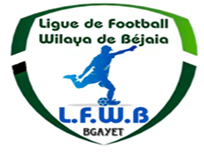 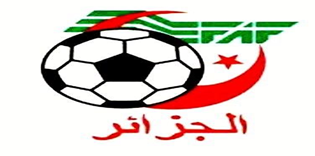 رابطة كرة القدم لولاية بجاية
DIRECTION TECHNIQUE DE WILAYA D’ARBITRAGEREUNION DU 18/01/2022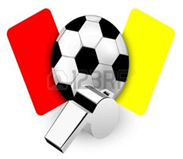 Membres présents :Mr BOUZELMADEN   MOHAMED    PRESIDENT DTWA.Mr YAHI                   OMAR            P/C FORMATION.Mr MESSAOUDI        AISSA            MEMBRE.Mr BOUZERAR         AHMED          MEMBRE.Mr IDIRENE             ZAHIR            MEMBRE.Melle TOUATI          HASSIBA        SERETAIRE.COURRIER ARIVEEARBITRESMISE EN DISPONIBILITE :Mr HAMA YOUGOURTA le 14 et 15 janvier 2022.Mr BOUZIDI SOFIANE le samedi 15 janvier 2022.Mr RACHEK ABDELOUH le vendredi 21et samedi 22 janvier 2022.Mr CHALAL MASSINISSA le vendredi 21 janvier 2022.Mr NATOURI MEZIANE non disponible dans la semaine.	DESIGNATIONDésignation des arbitres pour le 21et 22 janvier 2022 HONNEUR, P/HONNEUR et JEUNES.Désignation des arbitres pour le Mardi 25 janvier 2022 HONNEUR.CLUBSJSIO : Rapport A/S rencontre JSIO/OMC.JIO : Sollicitant des arbitres pour tournoi U11. U13 pour le samedi le 15 janvier 2022.Cours de Formation :Thèmes : réserves techniques et qualification.Débat Divers FormationsSamedi 01 janvier 2022 : loi 11 hors-jeu.Mardi 04 janvier 2022 : faute et incorrection.Samedi 08 janvier 2022 : loi 12 faute et incorrection.Mardi 11 janvier 2022 : réserves techniques et qualification.Mardi 11 janvier 2022 supervision arbitres match ASOG/RCIA par Mr BOUZERAR AHMED.Samedi 15 janvier 2022 : loi 12 faute et incorrection.Samedi 15 janvier 2022 supervision arbitres match CSPC/ARBB par Mr YAHI OMAR.Samedi 15 janvier 2022 supervision arbitres match NCB/CRBSET par Mr BOUZERAR AHMED.Mardi 18 janvier 2022 : loi 09 ballon en jeu et hors du jeu.DIRECTION ADMINISTRATION ET FINANCESREUNION DU  18-01-2022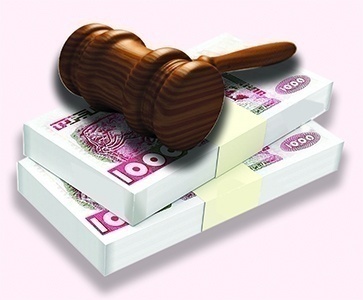 Membres présents : ABDELFETTAH       DAF      IDIRENE                 Membre      DJOUDER               SG      Ordre du jour :  Recouvrement des amendes parues au BO N° 07.Rappel Article 133 : Amendes Les amendes infligées à un club doivent être réglées dans un délai de trente (30) jours à compter de la date de notification. Passé le délai de trente (30) jours et après une dernière mise en demeure pour paiement sous huitaine, la ligue défalquera un (01) point par mois de retard à l’équipe seniors du club fautif. NOTE    AUX   CLUBSConformément aux dispositions de l’article 133 des RG relatif aux amendes, les Clubs concernés sont tenus de s’acquitter des montants indiqués ci-dessous au plus tard le mardi 15 février 2022 à 16 heure, soit en espèces soit par versement bancaire au compte B. E. A  N° : 00200040400425009397.      Après versement, il y a lieu d’adresser à la Ligue la copie du bordereau de      Versement bancaire.ETAT RECAPITULATIF DES AMENDES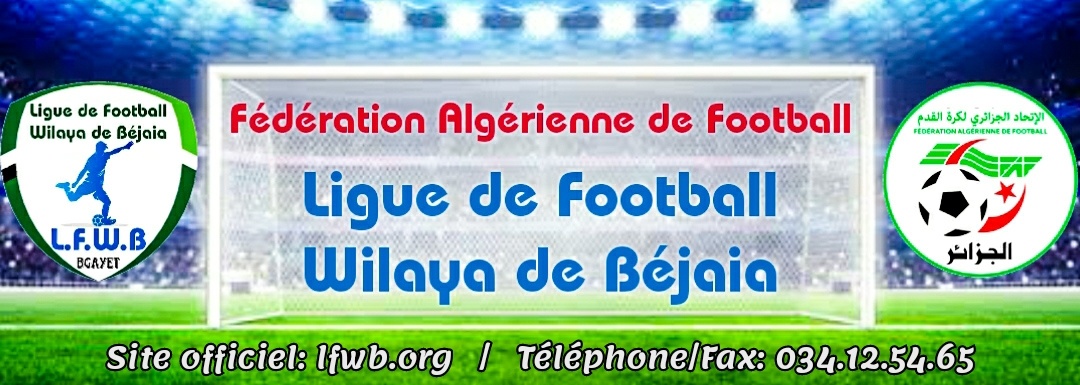 LIGUE DE FOOTBALL DE LA WILAYA DE BEJAIACOMMISSION JURIDICTIONNELLE DE DISCIPLINESéance du 18.01.2022                                 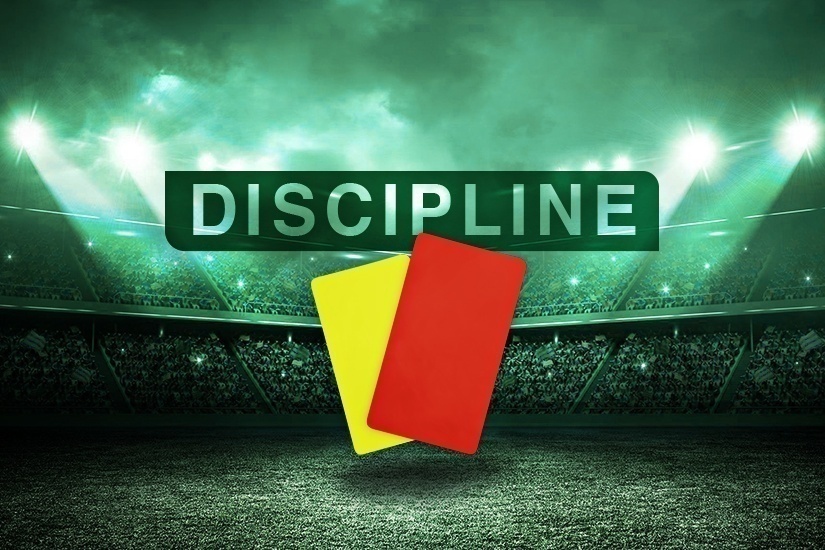 Membres présents :Melle   FRISSOU       NADIA         JuristeMr      MEZIANE      KARIM        SecrétaireMr.     DJOUDER       MADJID      S/GENERALOrdre du jour :   Traitements des Affaires Disciplinaires.Division «  HONNEUR » : Affaire n°34 : Rencontre « RCIA - AST » 15.01.2022MESBAH          LAMINE         lic n° 060081      « RCIA » (01) match de suspension ferme + 1.000DA d’amende pour contestation de décision (ART.101)        CHEKRI              AHCENE         lic n° 060091      « RCIA » Avertissement CAS BENYARBA       NABIL            lic n° 060311      «  AST » (01) match de suspension ferme + 1.000DA d’amende pour contestation de décision (ART.101)        SAIDANI           SALIM              lic n° 060543      « AST » Avertissement AJTAHROUST      ABDELKRIM    lic n° 060306      « AST » Avertissement AJAffaire n°35 : Rencontre « CSPC  - ARBB »   15.01.2022      BRAHMI          RIADH            lic n° 060340   «CSPC  » 01 match de suspension ferme pour cumul d’avertissements (ART.103) CHALLAL       HACHEMI     lic n° 060354   « CSPC » Avertissement JDOUFFA            ZINDINE       lic n° 060588   « CSPC » Avertissement CAS Affaire n°36 : Rencontre « CRBA - ASOG »  15.01.2022AISSANI    AZZEDDINE         lic n° 060071    « CRBA » Avertissement AJ CHILAOUI     ZOUBIR          lic n° 060274    «ASOG » Avertissement AJDJELLOULI       KHALED       lic n° 060281   « ASOG » Avertissement AJAffaire n°37 : Rencontre «JSBA –JSIO» 15.01.2022LAMAMRA    DJEBAR           lic n° 060021       « JSBA  » Avertissement AJAMOUCHE   AMINE              lic n° 060184     « JSIO » Avertissement AJAffaire n°38 : Rencontre « NCB - CRBSET »  15.01.2022KASSA            HICHAM         lic n° 060156    « NCB » Avertissement AJ KADRI       HOUSSAM         lic n° 060293    «CRBSET » Avertissement AJDJOUDER       LOUANES      lic n° 060300   « CRBSET » Avertissement AJDivision «  PRE/HONNEUR » : Affaire n°39 : Rencontre « OST - CRM » Du 14.01.2022 BENMAHRAZ         SALIM                 lic n° 060462  « OST »  01 match de suspension ferme pour cumul d’avertissements (ART.103)SAHALI                   HANI                    lic n° 060542   « OST »   Avertissement CASHIMI                       HAROUNE           lic n° 060017  «  CRM »  Avertissement AJBENHAMANA       NASSIM               lic n° 060002  «  CRM »  Avertissement JD   Affaire n°40 : Rencontre « CSSATT - OCA » Du 15.01.2022   ARDJOUM        ANIS                    lic n° 060555       « OCA » Avertissement AJAZZOUG             SOUFIANE         lic n° 060377      « CSATT  » Avertissement AJHOUMA             RAFIK                 lic n° 060376       « CSATT» Avertissement AJBOUDJEMIL       BRAHIM            lic n°  060410       « CSATT»  Avertissement AJAprès lecture de la feuille de match. Vu les pièces versées au dossier.  MAMMERI  OMAR   (ENTRAINEUR)  (CSATT– LN° 068052)  –  suspendu jusqu’à son audition par la commission de discipline.  	Par ces motifs, la commission décide :Affaire différée pour complément d’informations.Affaire n°41 : Rencontre « IRBBH – USBM» Du 14.01.2022    CHEKKOUH       KARIM                  lic n° 060429     « IRBBH » Avertissement CASNAIT   ATHMANE   MASINISSA    lic n°  060452    « USBM»  Avertissement JD BRADCHA         OSSAMA               lic n° 060507     « USBM » Avertissement CASAffaire n°42 : Rencontre « JSC - SRBT » Du 14.01.2022    BOUMRAOU        NABIL                   lic n° 060361    « SRBT » Avertissement  CASBALADJAT        MATOUK                  lic n°  060371   « SRBT »  Avertissement  JDSEMMACHE          SOFIANE              lic n°  060530   « JSC »  Avertissement  CASBELHOCINE          FAOUZI                 lic n°  060585   « JSC »  Avertissement  CAS                   ETAT RECAPITULATIF DES AFFAIRES   DISCIPLINAIRES TRAITEESJournées du 14.01.2022 ET 15.01.2022DIRECTION DES COMPETITIONS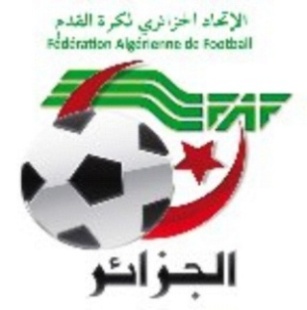 Réunion du 18-01-2022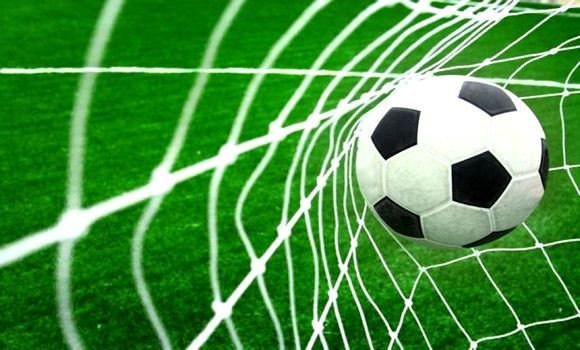 Etaient présents :   MOSTPHAOUI      LACHEMI		Président 	DJOUDER           A/MADJID             Secrétaire	TABET	         YAHIA                    Membre		                    FERRAH	         MUSTAPHA	          Membre		                    BETKA	         BOUZID		 MembreObjet : étude des affaires litigieusesAFFAIRE N°01 : Rencontre   ESTW – JSB (SENIORS)  du 14/01/2022Après lecture de la feuille de match Vu les pièces versées au dossier Attendu que la rencontre du championnat Pré-Honneur « SENIORS » ESTW / JSB était régulièrement programmée au stade de Taskriout ;Attendu qu’à l’heure prévue de la rencontre, les équipes des deux clubs étaient présentes sur le terrain.Attendu que l’équipe de la JSB s’est présentée avec un effectif amoindri (-11 joueurs).Attendu que, dans ce cas, la rencontre ne peut avoir lieu.Par ces motifs, la commission décide : Des sanctions suivantes :Match perdu par pénalité à l’équipe SENIOS du club JSB au profit de celle du club ESTW sur le score de 03 buts à 00.Défalcation de trois (03) points à l’équipe U17SENIORS du club JSBAmende de 5000,00 DA (Cinq Mille Dinars) au club JSBArt : 57 R.G  FAFDIRECTION DES COMPETITIONSHONNEURPROGRAMMATION  06° JOURNEEVENDREDI 21 JANVIER 2022**********************************PROGRAMMATION  07° JOURNEEMARDI 25 JANVIER 2022**********************************PRE-HONNEURPROGRAMMATION  04° JOURNEEVENDREDI 21 JANVIER 2022SAMEDI 22 JANVIER 2022**********************************JEUNES GROUPE « 1 »PROGRAMMATION 01° JOURNEE VENDREDI 21 JANVIER 2022SAMEDI 22 JANVIER 2022**********************************JEUNES GROUPE « 2 »PROGRAMMATION 01° JOURNEE VENDREDI 21 JANVIER 2022SAMEDI 22 JANVIER 2022**********************************JEUNES GROUPE « 3 »PROGRAMMATION 01° JOURNEE SAMEDI 22 JANVIER 2022**********************************JEUNES GROUPE « A »PROGRAMMATION 01° JOURNEE SAMEDI 22 JANVIER 2022**********************************JEUNES GROUPE « B »PROGRAMMATION 01° JOURNEE VENDREDI 21 JANVIER 2022SAMEDI 22 JANVIER 2022**********************************DIVISION HONNEURCLASSEMENT 05° JOURNEESOUS TOUTES RESERVES.DIVISION PRE-HONNEURCLASSEMENT 03° JOURNEESOUS TOUTES RESERVES.COMMISSIONS TRAVAUX 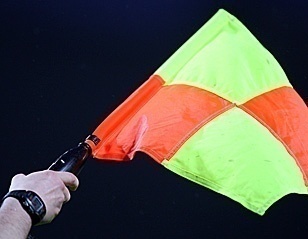 Causerie hebdomadaire.Désignation des arbitres pour les rencontres séniors du vendredi 21, samedi 22 et mardi 25 Janvier 2022.Désignation des arbitres pour les rencontres jeunes du vendredi 21 et samedi 22 Janvier 2022.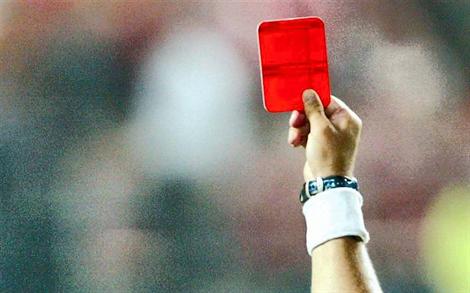 Etude de 09 affaires disciplinaires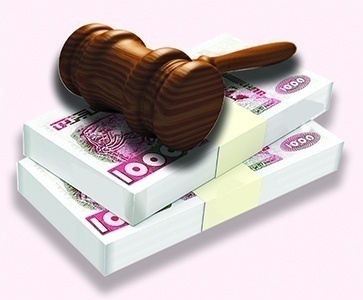 Etat des amendes.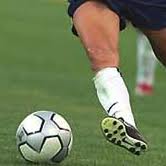 Homologation des résultats de la 5° journée « Honneur » séniors.Classement « Honneur» séniors.Homologation des résultats de la 03° journée « Pré-Honneur » séniors.Classement « Pré-Honneur» séniors.Programmation de la 6° et 7° journée Honneur.Programmation de la 04° journée Pré-Honneur. Programmation de la 01° journée catégorie jeunes.Groupe 1, 2 et 3 (U15-U17-U19)Groupe A et B (U15-U17)Test de rattrapage d’accès à la formation  d’éducateur sportif à temps partiel 1er degré le Samedi 15 Janvier 2020 au niveau du CEM Chouhada OUAROUF – BEJAIA.Formation DEF1 et DEF2 prochainement.N°CLUBDIVISIONAMENDE CJDAMENDE  DOC1RC IGHIL ALIHONNEUR1 000,002AS TAASSASTHONNEUR1 000,003JS BEJAIAPRE-HONNEUR5 000,00N°CLUBDIVISIONAMENDE PVDELAI DE PAYEMENT 1AS TAASSASTHONNEUR1 000,00N° 0425 Janvier 20221NC BEJAIAHONNEUR1 000,00N° 0503 Février 20222AS TAASSASTHONNEUR1 000,00N° 0503 Février 20223CRB AOKASHONNEUR1 000,00N° 0503 Février 20224IRB BOUHAMZAPRE-HONNEUR1 000,00N° 0503 Février 20225CR MELLALAPRE-HONNEUR1 000,00N° 0503 Février 20226SRB TAZMALTPRE-HONNEUR1 000,00N° 0503 Février 20227OC AKFADOUPRE-HONNEUR1 000,00N° 0503 Février 20221CRB AIT R’ZINEHONNEUR6 000,00N° 0610 Février 20222O M’CISNAHONNEUR6 000,00N° 0610 Février 20223US BENI MANSOURPRE-HONNEUR1 500,00N° 0610 Février 20221AS TAASSASTHONNEUR1 000,00N° 0715 Février 20222RC IGHIL ALIHONNEUR1 000,00N° 0715 Février 20223JS BEJAIAPRE-HONNEUR5 000,00N° 0715 Février 2022Désignation des sanctionsSeniorsSeniors JeunesTotalDésignation des sanctionsHon.P-Hon. JeunesTotalNombre d’affaires0504/09Avertissements1314/27Contestations décisions0200/02Expulsions joueurs0101/02Expulsions dirigeants0000/00Conduite incorrect////StadesRencontresRencontresHorairesBARBACHAARB BarbachaRC Ighil Ali14 H 30OUED GHIRAS Oued GhirJSB Amizour15 H 00S.E.TENINECRB S.E.TenineFE Tazmalt14 H 30M’CISNAO M’CisnaNC Bejaia15 H 00BENAL. PRINCIPALJS I. OuazzougJS Melbou14 H 30BEJAIA NACERIAAS TaassastCRB Aokas15 H 00AIT R’ZINE CRB Ait R’ZineCS P. Civile14 H 30StadesRencontresRencontresHorairesOUED GHIRAS Oued GhirJS I. Ouazzoug14 H 00AMIZOURJSB AmizourAS Taassast14 H 00AIT R’ZINERC Ighil AliCRB Ait R’Zine14 H 00TAZMALTFE TazmaltO M’Cisna14 H 00AOKASCRB AokasARB Barbacha14 H 00BENAL. PRINCIPALCS P. CivileCRB S.E.Tenine14 H 00BEJAIA NACERIANC BejaiaJS Melbou14 H 00StadesRencontresRencontresHorairesTAZMALTSRB Tazmalt IRB Bouhamza14 H 30StadesRencontresRencontresHorairesBENAL. PRINCIPALJS BejaiaJS Chemini13 H 00AKFADOUOC Akfadou OS Tazmalt 15 H 00OUED GHIRCR MellalaES Tizi Wer14 H 00BENI MANSOURUS Beni Mansour CSA Tizi Tifra15 H 00Stades		Rencontres		RencontresU15U17U19BENAL. ANNEXEAS TaassastES Tizi Wer REPORTEESREPORTEESREPORTEESStades		Rencontres		RencontresU15U17U19AOKASCRB AokasCS P. CivileREPORTEESREPORTEESREPORTEESBENAL. ANNEXEJS BejaiaCRB S.E.TenineREPORTEESREPORTEESREPORTEESTASKRIOUTJS MelbouJS I. OuazzougREPORTEESREPORTEESREPORTEESEXEMPTNC BejaiaNC BejaiaNC BejaiaNC BejaiaNC BejaiaStadesRencontresRencontresU15U17U19M’CISNAO M’CisnaJS Chemini09 H 3011 H 0013 H 00CHEMINICSA Ttizi TifraARB Barbacha10 H 0011 H 3013 H 30OUED GHIRAS Oued GhirCR Mellala09 H 3011 H 0013 H 00StadesRencontresRencontresU15U17U19AKFADOUOC Akfadou JSB Amizour09 H 3011 H 0013 H 00StadesRencontresRencontresU15U17U19BENI MANSOURUS B. MANSOURCRB AIT R’ZINE09 H 3011 H 0013 H 00AIT R’ZINERC IGHIL ALIFE TAZMALTREPORTEESREPORTEESREPORTEESBOUHAMZAIRB BOUHAMZACS BOUDJELLIL10 H 0011 H 3013 H 30TAZMALTOS TAZMALTSRB TAZMALT10 H 0011 H 3013 H 30StadesRencontresRencontresU15U17OUED GHIRFCR OUED GHIRAEF SAHEL10 H 0011 H 30StadesRencontresRencontresU15U17AIT SMAILCSA ASSIREM OM DARGUINA10 H 0011 H 30TASKRIOUTNB TASKRIOUTUS TAMRIDJET10 H 0011 H 30AOKASJSC AOKASAS S.E.TENINE10 H 0011 H 30StadesRencontresRencontresU15U17DARGUINAASTI DARGUINACSA OULED SAADA10 H 0011 H 30RENCONTRES05° JOURNEERESULTATSCSPC / ARBB00 – 01 NCB  / CRBSET00 – 01 RCIA  / AST02 – 02  FET  / CRBAR03 – 00  JSM / OMC01 – 00  CRBA  / ASOG00 – 02  JSBA / JSIO02 – 01  CLAS.CLUBSPTSJGNPBPBCDIF.Obs.01FE TAZMALT13050401001202+10--CRB S. EL TENINE13050401000900+0903AS OUED GHIR12050400010901+08--JSB AMIZOUR12050400011005+0505JSMELBOU11050302000602+0406ARB BARBACHA08050202010302+0107JS I. OUAZZOUG07050201020607-0108NC BEJAIA06050200030404+0009CRB AOKAS04050101030406-02--CRB AIT RZINE04050101030410-0611RC IGHIL ALI02050002030409-05--O M’CISNA02050002030207-05--AS TAASSAST02050002030411-0714CS P.CIVILE01050001040112-11RENCONTRES03° JOURNEERESULTATSIRBBH / USBM00 – 01OST / CRM00 – 01  JSC / SRBT00 – 01ESTW / JSB (03 – 00) PCSATT / OCA02 – 01CLAS.CLUBSPTSJGNPBPBCDIF.Obs.01CR MELLALA07030201000502+03--SRB TAZMALT07030201000401+03--US BENI MANSOUR07030201000401+0304CSA TIZI TIFRA06030200010704+03--OS TAZMALT06030200010705+02--ES TIZI WER06030200010503+0207OC AKFADOU03030100020204-0208IRB BOUHAMZA01030001020103-0209JS CHEMINI00030000030306-0310JS BEJAIA-03030000030211-09 - 03